Скоро в продажеНовогодние заезды в пансионате «Восход» (М.О., Сергиево-Посадский район) и санатории-профилактории «Подлипки» (М.О., г. Королев)Вас будет ждать: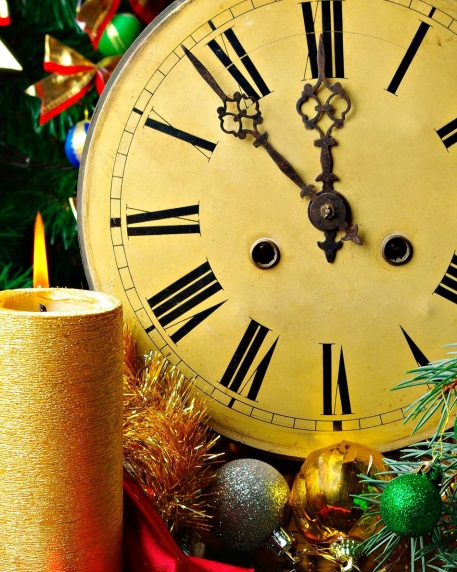 проживание в комфортабельных номерах, поздравления от Снегурочки и Деда Мороза,праздничный банкет,конкурсно-развлекательная программа, шоу программа,дискотека, салют, катание на тьюбингах, бассейн, сауна  и многое другое.Зимние каникулы в лагере «Орленок» на базе санатория-профилактория «Подлипки» (М.О., г. Королев)Ваших детей будет ждать:проживание в номерах со всеми удобствами по 2-3 человека в комнате,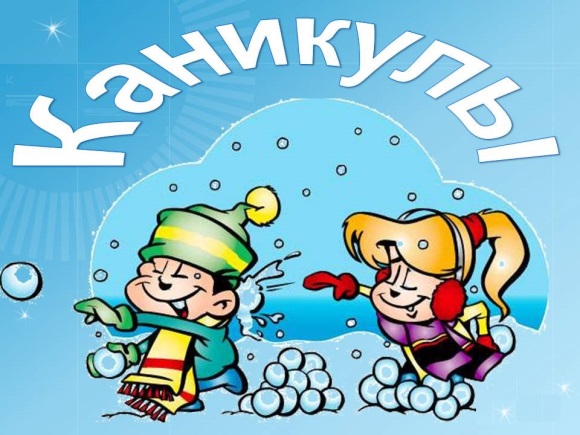 5-ти разовое питание,тематические мероприятия, множество кружков,показ видеофильмов,профессиональные вожатые,кислородные коктейли и т.д.Корпоративные мероприятияПо Вашему запросу мы подготовим на базе наших пансионатов и санаториев: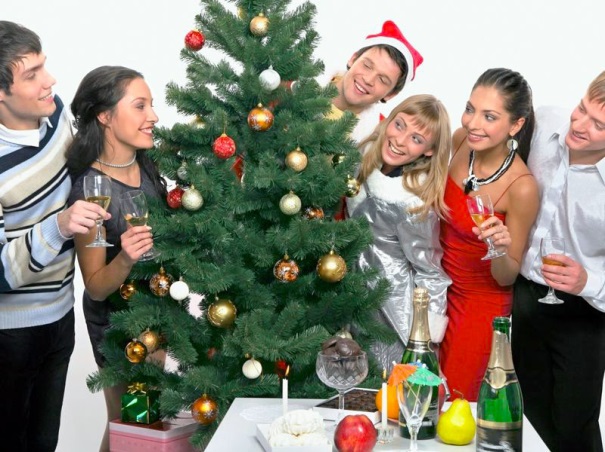 Новогодние корпоративы,Конференции,Семинары и др.По всем вопросам обращайтесь:Тел.: (495) 513-75-80, (495) 513-81-79, 8-915-358-58-03E-mail: anzhela.rusanova1@rsce.ru  Адрес: г. Королев, ул. Циолковского, д.4аСайт: www.spaceholiday.ru 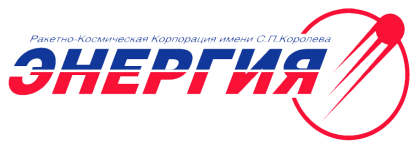 «Космический отдых» - отдых в здравницах ПАО «РКК «Энергия»141070, Московская область, г. Королев, ул. Циолковского, д.4аТел.: (495) 513-75-80, (495) 513-81-79, 8 (915) 358-58-03,E-mail: elena.kravcova1@rsce.ruСайт: www.spaceholiday.ru